Szkoła Podstawowa z Oddziałami Integracyjnymi Nr 341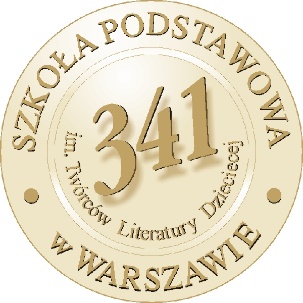 Im. Twórców Literatury Dziecięcejul. Oławska 3, 01-494 Warszawa, tel./fax: (22) 638-61-28e-mail: sekretariat.sp341@eduwarszawa.pl, www.sp341.edu.plKonkurs Geograficzny  „Mazowsze moje. Płasko, daleko –pod potokami szumiących gwiazd pod sosen rzeką”K.K Baczyńskidla uczniów szkół podstawowych w roku szkolnym 2023/2024.HARMONOGRAML.PDziałanietermin1.Przesłanie do szkół informacji o konkursie.do 30.10.2023r.2.Zgłoszenia szkół do etapu szkolnego.do 20.11.2023r.3.Wysłanie do uczestniczących w konkursie szkół arkuszu konkursowego- etap szkolny.29.11.2023r.4.Etap szkolny konkursu w macierzystych szkołach.30.11.223r.5.Przesłanie przez organizatora klucza odpowiedzi do testu etapu szkolnego.1.12.2023r.6.Odesłanie do organizatora protokołu konkursu z listą zakwalifikowanych uczniów do II etapu.do 10. 12. 2023r.7.	II Etap konkursu w siedzibie organizatora.07.02.2024r.8.Ogłoszenie wyników II etapu konkursu.do 28.02.2024r.9.Finał konkursu.11.04.2024r. godz. 12.0010.Ogłoszenie wyników Finału.do 24.04.2024r.11.	 Wręczenie lub przesłanie nagród.16.05.2023r.